Section 1		Personal Information:Basic Information (CV is attached from Page _______ to ______):Name & Parentage:	__________________________________________________________TTS Position: ___________________________		Subject: _____________________________Department: ____________________________		Faculty: _____________________________Date of Joining (under TTS): _______________		Contact No. __________________________							Email Address: _______________________Academic QualificationAttested copies of the degrees are attached from Page ________ to ______.Section 2		Teaching:Courses Taught During the TTS Period:Certificates from the concerned departments are attached from Page-______ to _____.New Courses Developed During the TTS period:Evidences are attached from Page-____ to _____.Research Supervision: PhD’s Produced During the TTS Period:Credit of only those students will be given, in which the faculty member was the Main Supervisor. However, the credit of Supervisor-II or Co-supervisor will only be awarded if the MS/PhD programs are not being run in the parent department. First/front page and signed supervisory committee pages of Theses of the below mentioned students are attached from ______ to ______.MPhil’s Produced During the TTS Period:Credit of only those students will be given, in which the faculty member was the Main Supervisor. However, the credit of Supervisor-II or Co-supervisor will only be awarded if the M.S/PhD programs are not being run in the parent department First/front page and signed supervisory committee pages of Theses of the below mentioned students are attached from ______ to ______.No. of PhD students currently under Supervision (As a main supervisor): 	_________No. of MS / MPhil students currently under Supervision (As a main supervisor):	_________Certificate(s) from the concerned department(s) is/are attached from Page _______ to ______.Section 3		Research:Research Projects:Please mention the projects, undertaken as Principal Investigator (PI) or Co-Principal Investigator               (Co-PI), with worth above Rs. Five Hundred Thousand i.e. 0.5 Million PKR).Completed Research Projects:Documentary evidence are attached from Page _____ to ____.Ongoing Research Projects:Documentary evidence are attached from Page ____ to ____.Industrial Linkage:Only those projects / linkages shall be considered, wherein both the parties (GCUF and the concerned industry / organization) have significant share of facilities, responsibilities, and liabilities.Documentary evidences are attached from Page ____ to ____.Conferences, Seminars, Workshops Participated / Organized During the TTS period:Participated:Only those Conferences, Seminars or Workshops will be mentioned, in which the Faculty Member has participated as an Oral Presenter or Speaker.Certificate / Evidence / Printed Abstract of the Oral Presentation(s) are attached from Page _______ to _______.Organized:Certificate / Evidence are attached from Page _______ to _______.Awards:Certificates / Evidence are attached from Page _______ to _______.Publications (During the TTS Period):For Faculties of Physical Sciences, Life Sciences, Engineering & Technology and Pharmaceutical Sciences, Papers Published During the TTS Period in HEC Recognized Journals (W Category / Impact Factor only) shall be accepted;For Faculties of Economics & Management Sciences, Arts & Social Sciences and Islamic & Oriental Learning, Papers Published in HEC Recognized Journals (before 30-06-2018: Y Category or Above and after 30-06-2018: X Category or above) shall be accepted.Disclaimer (For Appointment / Promotion to the Senior Positions i.e. Associate Professor or Professor): Only those Publications would be considered / counted as admissible under HEC’s Tenure Track Statutes, Guidelines and University Policies.List of Research Papers, Published in Journals having Impact Factor:First page of each publication (showing Publisher’s detail, publication date, title and list of authors) are attached from page-_____ to _____.List of Publications, published in Journals (other than Impact Factor Journals), Recognized by the HEC, in line with the provisions of Tenure Track Statutes / University Policies:First page of each publication (showing Publisher’s detail, publication date, title and list of authors) are attached from page-_____ to _____.Book(s), Book Chapter(s) Authored / Edited, Published by International Publisher(s), Recognized by the HEC (having ISBN):Copies of First pages (showing Publisher’s detail, publication date, title and list of authors) are attached from page-_____ to _____.Book(s), Book Chapter(s) Authored / Edited, Published by National Publisher(s), Recognized by the HEC (having ISBN):Copies of First pages (showing Publisher’s detail, publication date, title and list of authors) are attached from page-_____ to _____.Section 4	Other Specific Research Based Achievements:Please mention other research-based achievements, which are not mentioned in Section 3 (such as Patents Registered, Prototype Development, Commercialization of your Intellectual Idea or your own Product, Editor of HEC recognized Journal, Community Services, providing Research Consultancy to an Organization etc., rendered by the Faculty Member during the TTS Period.Copies of Certificates / Notifications, issued by the Registrar / Administrative Offices are attached from Page-_______ to _________.Section 5		Administrative / Academic Administrative Assignments:Please mention the administrative / academic administrative assignments, rendered by the faculty member during the TTS Period.Copies of Certificates / Notifications, issued by the Registrar / Administrative Offices are attached from Page-_______ to _________.Declaration: I, Dr. _________________________________________ hereby solemnly declare that all the entries / information provided by me in this Self-Assessment Proforma, for Appointment / Promotion under TTS, is correct and true in all aspects. If it is found fake or having incorrect information, at any stage, the undersigned is liable for the penalty to be decided by the Competent Authority and my appointment may be cancelled.Date: ______________				Signature of Faculty Member: ___________________Chairperson of the Concerned DepartmentDean of the Concerned Faculty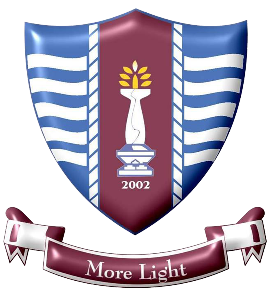 Government College University, FaisalabadSelf Assessment Proforma, submitted by Faculty Members Appointed Under Tenure Track System for the Purpose of            Midterm / Final Term Evaluations And Foreign Reviews.For Office Use OnlyReceived on: _____________Diary No:       _____________DegreeUniversitySubject(As mentioned on Degree)Date of CompletionPost Doctorate(During TTS)PhDIn case of PhD degree obtained from a Foreign University or Pakistani Private University, HEC’s Equivalence Certificate is attached at Page-_____In case of PhD degree obtained from a Foreign University or Pakistani Private University, HEC’s Equivalence Certificate is attached at Page-_____In case of PhD degree obtained from a Foreign University or Pakistani Private University, HEC’s Equivalence Certificate is attached at Page-_____In case of PhD degree obtained from a Foreign University or Pakistani Private University, HEC’s Equivalence Certificate is attached at Page-_____M.PhilM.Sc.Sr. #.Course Title (with Code)SemesterDepartmentCredit HoursClass(PhD / M Phil / M. Sc. / BS)Total Credit Hours:	Total Credit Hours:	Total Credit Hours:	Total Credit Hours:	Sr. #.Course Title (with Code)SemesterDepartmentCredit HoursClass(PhD / M Phil / M. Sc. / BS)Total Credit Hours:	Total Credit Hours:	Total Credit Hours:	Total Credit Hours:	Sr. #.Student’s NameRegistration No.SessionThesis TitleYear of Award of DegreeTotal No. of PhDs Produced during TTS Period:Total No. of PhDs Produced during TTS Period:Total No. of PhDs Produced during TTS Period:Total No. of PhDs Produced during TTS Period:Sr. #.Student’s NameRegistration No.SessionThesis TitleYear of Award of DegreeTotal No. of MPhil Produced during TTS Period:Total No. of MPhil Produced during TTS Period:Total No. of MPhil Produced during TTS Period:Total No. of MPhil Produced during TTS Period:Sr. #.Project Title & NumberRole (PI / Co-PI)Amount (in Million PKR)Sponsoring AgencyAwarded for the PeriodDate of CompletionSr. #.Project Title & NumberRole (PI / Co-PI)Amount (in Million PKR)Date of AgreementSponsoring AgencyAwarded for the PeriodSr.#.Project Title / Detail of CollaborationOrganizationAmount (in PKR)Duration(date to date)Detail of Facilities being  shared by the GCUFSr. #.Conference TitleOrganized byAddressDateWeb-link of the eventSponsoring AgencySr. #.Conference Title with DurationOrganizing Role (Chief Organizer ……………………)No. of Speakers / PresentersNo. of Speakers / PresentersSponsoring AgencySr. #.Conference Title with DurationOrganizing Role (Chief Organizer ……………………)InternationalNational (other than GCUF)Sponsoring AgencySr.#.Title of the AwardConferred on(Date)National / InternationalAwarding Organization / AgencySr. #.Name of AuthorsYour Role as (Corresponding Author / Co-Author – 1st upto 5th)Complete Name ofJournal and Address with ISSN (Print) No.Title of the PublicationVol. No. & Page No.Publication YearImpact FactorWeb linkWeb linkTotal Number of Publications:Total Number of Publications:Total Number of Publications:Total Number of Publications:Total Number of Publications:Total Number of Publications:Total Number of Publications:Sr. #.Name of AuthorsYour Role as  (Corresponding Author /  Co-Author – 1st upto 5th)Complete Name ofJournal and Address with ISSN (Print) No.Title of the PublicationVol. No. & Page No.Publication YearHEC Category(W / X / Y)Web linkWeb linkTotal Number of Publications:Total Number of Publications:Total Number of Publications:Total Number of Publications:Total Number of Publications:Total Number of Publications:Total Number of Publications:Sr. #.Books CategoryISBNTitle of the BookYear of PublicationBook(s), written as a Sole AuthorBook Chapter(s) Published as Principal Author (1st and / or Corresponding Author)Book(s) Authored as Main Author (First Author)Book(s) Authored as Co-AuthorBook(s) Edited as Main Editor  Book(s) Edited as Co-Editor  Sr. #.Books CategoryISBNTitle of the BookYear of PublicationBook(s), written as a Sole AuthorBook Chapter(s) Published as Principal Author (1st and / or Corresponding Author)Book(s) Authored as Main Author (First Author)Book(s) Authored as Co-AuthorBook(s) Edited as Main Editor  Book(s) Edited as Co-Editor  Sr. #.Achievement(s)Details Sr. #.AssignmentDuration